TECHNICKÁ ZPRÁVAPASPORT POZEMNÍCH KOMUNIKACÍ V OBCI STARÉ BUKY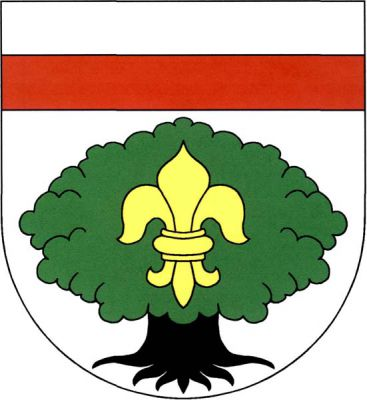 Vypracoval: Bc. David RuszČervenec 2018 										 ÚVODObec: Staré BukyKatastrální území: Dolní Staré Buky, Prostřední Staré Buky, Horní Staré BukyVýměra katastrální území: 17,89 km2Pasportu místních komunikací, zatřídění a evidenci, ukládá jejich vlastníkům Zákon č. 13/1997 Sb. o pozemních komunikacích (dále jen Zákon) a prováděcí Vyhláška č. 104/1997 Sb. Pasport dále slouží jako přehled o majetku obce v oblasti komunikací a je využíván silničním správním úřadem při jeho práci. Hlavním cílem studie je zpracovat pasport pozemních komunikací a jejich příslušenství v obci. Pasport pozemních komunikací je zpracován na celém území obce vymezeném hranicemi katastrálního území obce Uhersko s důrazem na zastavěnou část obce.Podle zákona definice místních a účelových komunikací zní:§6 – Místní komunikace(1) Místní komunikace je veřejně přístupná pozemní komunikace, která slouží převážně místní dopravě na území obce.(2) Místní komunikace se rozdělují podle dopravního významu, určení a stavebně technického vybavení do těchto tříd:a) místní komunikace I. třídy,b) místní komunikace II. třídy, kterou je dopravně významná sběrná komunikace s omezením přímého připojení sousedních nemovitostí,c) místní komunikace III. třídy, kterou je obslužná komunikace,d) místní komunikace IV. třídy, kterou je komunikace nepřístupná provozu silničních motorových vozidel nebo na které je umožněn smíšený provoz.(3) Místní komunikace může být označena jako silnice pro motorová vozidla podle zvláštního právního předpisu, pouze jde-li o místní komunikaci I. třídy, která je budována bez úrovňových křížení, s oddělenými místy napojení pro vjezd a výjezd a na níž není přímo připojena sousední nemovitost s výjimkou nemovitostí přímo připojených z odpočívek.(4) Prováděcí předpis blíže vymezí znaky pro rozdělení místních komunikací do jednotlivých tříd.§7 – Účelová komunikace(1) Účelová komunikace je pozemní komunikace, která slouží ke spojení jednotlivých nemovitostí pro potřeby vlastníků těchto nemovitostí nebo ke spojení těchto nemovitostí s ostatními pozemními komunikacemi nebo k obhospodařování zemědělských a lesních pozemků. Příslušný silniční správní úřad obecního úřadu obce s rozšířenou působností může na žádost vlastníka účelové komunikace a po projednání s Policií České republiky upravit nebo omezit veřejný přístup na účelovou komunikaci, pokud je to nezbytně nutné k ochraně oprávněných zájmů tohoto vlastníka. Úprava nebo omezení veřejného přístupu na účelové komunikace stanovené zvláštními právními předpisy tím není dotčena.(2) Účelovou komunikací je i pozemní komunikace v uzavřeném prostoru nebo objektu, která slouží potřebě vlastníka nebo provozovatele uzavřeného prostoru nebo objektu. Tato účelová komunikace není přístupná veřejně, ale v rozsahu a způsobem, který stanoví vlastník nebo provozovatel uzavřeného prostoru nebo objektu. V pochybnostech, zda z hlediska pozemní komunikace jde o uzavřený prostor nebo objekt, rozhoduje příslušný silniční správní úřad.§9(1) Vlastníkem dálnic a silnic I. třídy je stát. Vlastníkem silnic II. a III. třídy je kraj, na jehož území se silnice nacházejí, a vlastníkem místních komunikací je obec, na jejímž území se místní komunikace nacházejí. Vlastníkem účelových komunikací je právnická nebo fyzická osoba. Stavba dálnice, silnice a místní komunikace není součástí pozemku.OBSAH PASPORTU POZEMNÍCH KOMUNIKACÍPasport pozemních komunikací byl prováděn následujícím způsobem:Sběr dat v terénuDigitalizace dat v programu Kompas3, tvorba mapové a tabulkové podobyKontrola dat a prověření majetkových vztahůRozhodnutí o zařazení komunikací (provede obec jako silniční správní úřad)Digitalizace datVeškerá data posbírána v terénu se následně převáděla do digitální podoby v programu Kompas3. Jedná se o editační program v němž je vytvořena celá komunikační síť katastrálního území obce, včetně příslušenství dané pozemní komunikace. Sbíraná data v terénu jsou délka, šířka, materiál a stav  pozemní komunikace. Následně se zaznamenávají také další prvky, jako jsou vpustě (pokud se jedná o odvodnění pozemní komunikace), dopravní značky svislé a vodorovné, mosty a propustky.Stav povrchu (viz. příloha Protokol ze zaměření místní komunikace)Bez závad – je takový povrch vozovky, který nevykazuje žádné známky porušení, nový povrchDobrý – je takový povrch vozovky, který vykazuje lehké porušení povrchu, stav po opravách inženýrských sítí apod., ale není nutná opravaVyhovující -  je takový povrch vozovky, který je narušen, objevují se lokální výtluky, možno lokální opravyŠpatný – je takový povrch vozovky, který je narušen, časté výtluky, stav po životnosti povrchu, nutná celková rekonstrukceHavarijní – nutná rekonstrukceMapové podkladyOznačení místních komunikací I. třídy: 1a, 2a, 3a, ......naOznačení místních komunikací II. třídy: 1b, 2b, 3b, ......nbOznačení místních komunikací III. třídy: 1c, 2c, 3c, ......ncOznačení místních komunikací IV. třídy: 1d, 2d, 3d, ......ndOznačení účelových komunikací: 1u, 2u, 3u, ......nuNázvy komunikací jsou stejné jako názvy ulic. Pokud není daná ulice pojmenována, název komunikace je uveden po dohodě se starostou/kou obce.Mapové podklady jsou zobrazeny v několika měřítkách (uvedeno v rozpisce na výkrese).Mostní a další objekty (podjezdy, tunely) na komunikacích jsou označovány pořadovými čísly počínaje číslem 1 od začátku staničení komunikace. U dálnic a silnic se číslo objektu skládá z čísla dotčené komunikace a pomlčkou odděleného pořadového čísla objektu doplněného případně třemi indexy. Číslo objektu na místní komunikaci se skládá z označení místní komunikace (číslo a třída), pomlčkou odděleného znaku objektu (např. M = most) a jeho pořadového čísla.  Viz 104/1997 Sb., § 2 odst. 5Tabulková částCelkový přehled místních komunikací – jsou zde uvedeny souhrnné informace (délka, plocha a materiál).Protokol ze zaměření místní komunikace - jsou  zde  podrobně  zapsány  všechny  informace    ze zaměření jednotlivých komunikací (názvy/označení, délka, šířka, plocha, povrch a stav povrchu, veškeré příslušenství komunikace jako mosty, chodníky, obrubníky, zádržné systémy, odvodnění komunikací,dopravní značení (není-li  zároveň vypracován pasport dopravního značení). Výpis účelových komunikací – jsou zde uvedeny informace jako označení, název, materiál/stav, včetně dopravního značení příslušícího této komunikace.Přehled vlastníků parcel pod místními komunikacemi – kontrola vlastníků z dat ISKN.ZÁVĚRVýstupem posbíraných dat bylo vytvoření pasportu místních komunikací v obci Staré Buky, jejich zatřídění, včetně účelových komunikací. Pro úplnost sítě komunikací na území obce se zakresluje rovněž silnice I.-III. třídy.